Publicado en Ciudad de México el 18/04/2024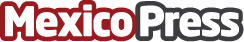 Thermo Fisher Scientific presenta nuevo modo para análisis rápido de aluminio y magnesio con un analizador XRF portátilThermo Fisher Scientific™ da a conocer la "Clasificación Rápida de Metales Ligeros", para el analizador XRF portátil Niton™ XL5 Plus. Esta clasificación permite un análisis ultrarrápido en menos de dos segundos, de los grados de aleación de aluminio y magnesio. El análisis preciso de alta velocidad permite ayudar a las operaciones de reciclaje de metalDatos de contacto:Moisés HernándezTouchpoint Marketing+52 1 55 4488 4729Nota de prensa publicada en: https://www.mexicopress.com.mx/thermo-fisher-scientific-presenta-nuevo-modo Categorías: Nacional Otras Industrias Construcción y Materiales http://www.mexicopress.com.mx